Aperte le iscrizioni al bando 
Premiazione Fedeltà al Lavoro e Progresso Economico Anno 2019Il concorso della Camera di Commercio rivolto a imprenditori, imprese, amministrazioni, e dipendenti nel settore privato della provincia di LuccaLucca, 10 dicembre 2019 – Aperte le iscrizioni al bando Premiazione Fedeltà al Lavoro e Progresso Economico, indetto ogni anno dalla Camera di Commercio di Lucca, è rivolto ai lavoratori dipendenti nel settore privato, agli imprenditori, agli amministratori operanti in tutti i settori economici della provincia di Lucca. Il bando, che prevede l’assegnazione di 50 medaglie da parte della Giunta Camerale, è finalizzato a creare un incentivo alle attività economiche e a premiare l’impegno di imprese, siano esse individuali o società costituite in qualsiasi forma giuridica nonché consorzi o cooperative, imprenditori, amministratori e lavoratori della provincia operanti in tutti i settori economici.Possono concorrere all’assegnazione dei premi, per le rispettive categorie:i lavoratori dipendenti (o collocati in quiescenza successivamente al 31/12/2017) presso un'impresa avente la propria sede o unità operativa nella provincia di Lucca o presso un'associazione di categoria operante nella provincia di Lucca; se cittadini stranieri, devono essere altresì regolarmente soggiornanti in Italia gli imprenditori, gli amministratori operanti in un’impresa avente la propria sede o unità operativa nella provincia di Lucca e regolarmente soggiornanti in Italia; se cittadini stranieri, devono essere altresì regolarmente soggiornanti in Italia le imprese che hanno la sede principale e/o unità operative nella provincia di Lucca, siano esse individuali o società costituite in qualsiasi forma giuridica nonché consorzi o cooperative, iscritte nel Registro Imprese della Camera di Commercio, in regola con il pagamento del diritto annuale, non sottoposte a procedure concorsuali, che abbiano provveduto al saldo di somme dovute a qualsiasi titolo alla Camera di Commercio di Lucca e/o alle due controllate Lucca Promos scrl e Lucca In-tec srl. Tutti i requisiti e le modalità di partecipazione al bando è scaricabile dal sito web della Camera di Commercio www.lu.camcom.it.Le domande devono pervenire entro il 15 gennaio 2020.Per maggiori informazioni: Ufficio Segreteria: Tel. 0583 976 655 / 413 segreteria.generale@lu.camcom.itUfficio Stampa – Relazioni EsterneFrancesca SargentiTel. +39 0583 976.686 - cell. +39 338 7768286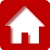 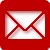 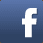 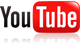 